 Counselling fees and information about cancellations 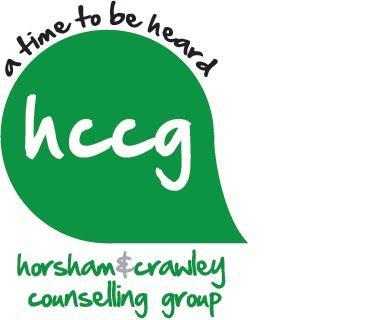 Effective December 1st 2018 - all fees shown are inclusive of VATASSESSMENT SESSIONCOUNSELLING SESSIONSCANCELLING SESSIONS – we cannot offer your appointment or use the room for counselling anyone else so please think carefully about if you are going to be able to attend regularly.Please turn over for information about ending your counselling...ENDING YOUR COUNSELLINGIf you miss two counselling sessions without contacting us to let us know we will write to you and end your counselling contract with us.	You can end your counselling contract at any time - however it is often considered valuable to plan an ending with your counsellor.If you chose to end with your counsellor because you wish to see another counsellor – you may be invited to an ending session that you can choose to attend.  Otherwise we will return you to our waiting list and reallocate you as soon as we can.IF COUNSELLING HAS TO END UNEXPECTEDLY DUE TO A CHANGE IN YOUR COUNSELLOR’S CIRCUMSTANCESIf your counselling has to end due to circumstances beyond your control, your counsellor will discuss this with you, plan an ending and then ask if you would like to remain in counselling with the service.  If you do wish to continue, it is our policy that clients take a three week break to reflect on the ending with your current counsellor before beginning with another.  This three week break will commence when your current counselling ends.  We will then return you to our Wait List and you will be given priority for reallocation to another counsellor.Fees/Assmt/googledrive/January 2018If you areThe assessment will cost:-On benefits, unwaged or earning up to £20,000 £27Earnings over £20,000 per year£40If you areEach session will costOn benefits, unwaged or earning up to £20,000 per year£24Earning between £20,000 & £25,000per year£30Earning between £25,000 & £30,000 per year£36Earning between £30,000 & £40,000 per year£42Earning over £40,000 per year£48If you cancel with a week or more’s noticeYou will not be asked to pay anythingIf you cancel with less than a week’s notice but more than 24 hoursYou will be asked to pay a £10 cancellation fee (VAT exempt)If you cancel with 24 hours’ notice or lessYou will be charged the full amount that you normally pay.